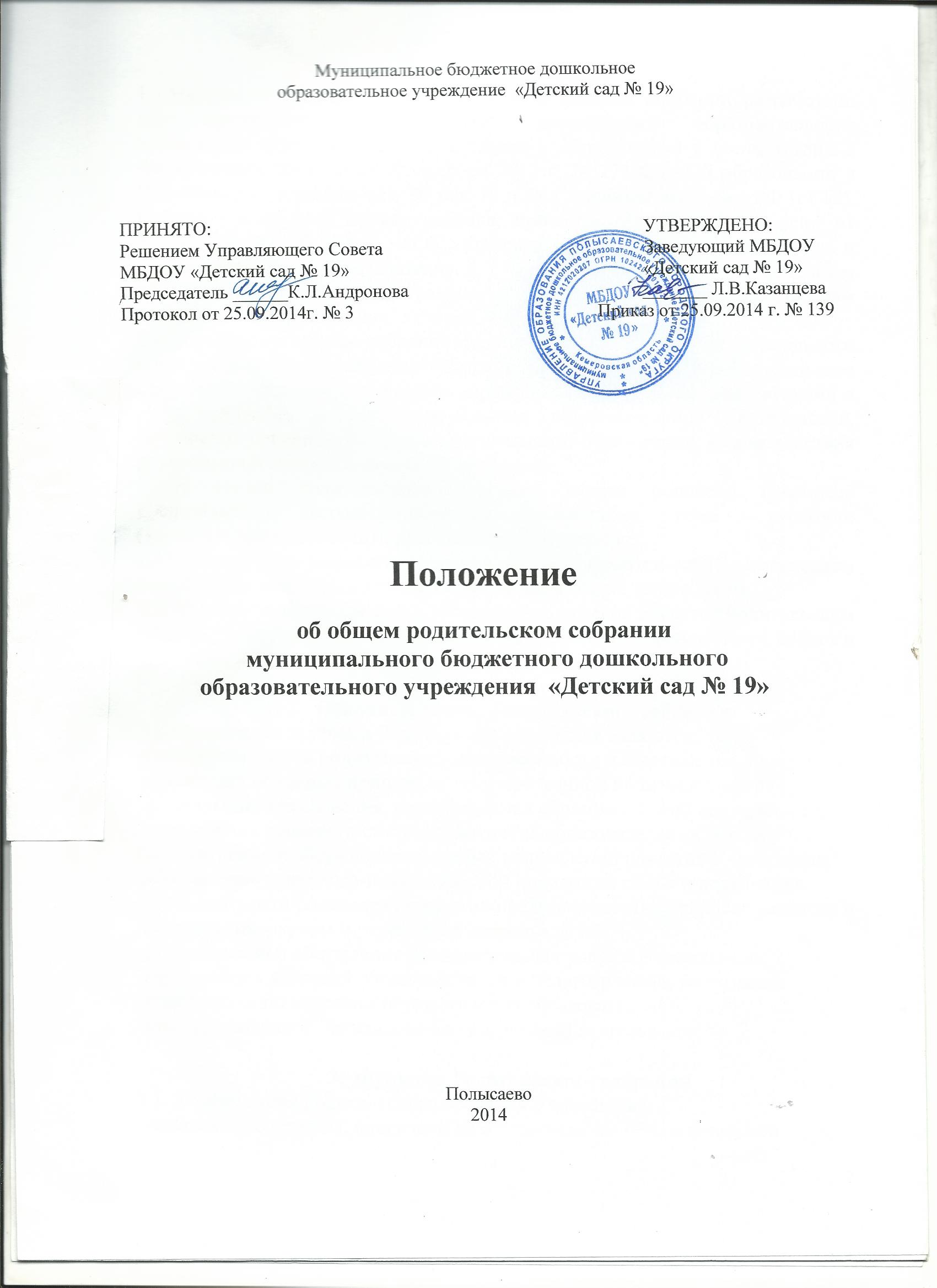 1. Общие положения1.1.Настоящее Положение об Общем родительском собрании разработано для муниципального бюджетного дошкольного образовательного учреждения «Детский сад № 19» (далее -  Учреждение) в соответствии с Федеральным законом от 29 декабря 2012 г. № 273-ФЗ «Об образовании в Российской федерации» (ст. 26 п.6, 44 п.3), Семейным кодексом РФ (ст.12), Конвенцией ООН о правах ребенка, приказом Минобрнауки России от 30.08.2013 г. № 1014 «Об утверждении Порядка организации и осуществления образовательной деятельности по основным общеобразовательным программам – образовательным программам дошкольного образования», Уставом Учреждения.1.2.Общее родительское собрание муниципального бюджетного дошкольного образовательного учреждения «Детский сад № 19» (далее – Родительское собрание) – коллегиальный орган управления Учреждением, действующий в целях развития и совершенствования образовательной деятельности, повышения социального статуса  дошкольного образования, взаимодействия родительской общественности и Учреждения.1.3. В состав Родительского собрания входят родители (законные представители) несовершеннолетних обучающихся (далее - родители (законные представители)), посещающих Учреждение.1.4.Решения Родительского собрания рассматриваются на педагогическом совете и при необходимости на Управляющем совете Учреждения.1.5. Изменения и дополнения в настоящее положение вносятся Родительским собранием Учреждения, принимаются на заседании Управляющего совета и утверждаются приказом заведующего Учреждением.Основные задачи Родительского собрания2.1. Основными задачами Родительского собрания являются:-совместная работа родительской общественности и Учреждения по   реализации основных принципов государственной политики в сфере  дошкольного образования, осуществления образовательной деятельности,  определения правового статуса участников образовательных отношений;-рассмотрение и обсуждение основных направлений развития Учреждения;-обеспечение психолого-педагогической поддержки семьи и повышения  компетентности родителей (законных представителей) в вопросах развития и образования, охраны и укрепления здоровья детей;-рассмотрение и обсуждение дополнительных услуг в Учреждении;-координация действий общественности и педагогических работников  Учреждения по вопросам осуществления образовательной,  административной, финансово-экономической деятельности.Функции Родительского собрания3.1. Компетенция Родительского собрания Учреждения:-знакомится с уставом, лицензией на осуществление образовательной  деятельности, с учебно-программной документацией и другими документами, регламентирующими организацию и осуществление  образовательной деятельности, присмотр и уход за воспитанниками  Учреждения, касающимися взаимодействия с родительской  общественностью;-изучает основные направления деятельности Учреждения для формирования  основы физического, нравственного и индивидуального развития личности  ребенка, вносит предложения по их совершенствованию;-заслушивает ежегодный публичный отчет заведующей Учреждением,   вопросы, касающиеся содержания, форм и методов образовательного  процесса, планирования образовательной деятельности Учреждения;-обсуждает проблемы организации дополнительных образовательных,  оздоровительных услуг воспитанникам в Учреждении;-заслушивает информацию педагогических, медицинских работников о  состоянии здоровья воспитанников, ходе реализации образовательных  программ, результатах готовности детей к обучению в школе,  итогах   учебного года;-решает вопросы оказания помощи педагогам Учреждения в работе с  семьями, находящимися в социально опасном положении;-вносит предложения по совершенствованию образовательной деятельности  в Учреждении;-участвует в планировании совместных с родителями (законными  представителями) мероприятий в Учреждении: групповых родительских  собраний, общих родительских собраний, Дней открытых дверей  и др.;-принимает решение об оказании помощи Учреждению в улучшении  требований к материально-техническим условиям реализации основной  образовательной программы Учреждения, благоустройстве и ремонте  помещений, детских игровых площадок и территории силами родительской  общественности;-планирует организацию развлекательных и спортивных мероприятий с  воспитанниками;-принимает решение об оказании благотворительной деятельности,  направленной на развитие Учреждения, улучшение условий организации образовательной деятельности.Права Родительского собрания4.1.Родительское собрание имеет право:-требовать от Совета родителей выполнения и контроля выполнения его  решений;-наделять председателя Совета родителей полномочиями по заключению от  имени родителей (законных представителей)  воспитанников Учреждения  договоров по оказанию услуг Учреждению.4.2. Каждый член Родительского собрания имеет право:- потребовать обсуждения Родительским собранием любого вопроса,  входящего в его компетенцию, если это предложение поддержит не менее одной трети членов собрания;-при несогласии с решением Родительского собрания высказывать свое  мотивированное мнение, которое должно быть занесено в протокол.Структура, порядок формирования и срок полномочий Родительского собрания:5.1.В состав Родительского собрания входят все родители (законные представители) воспитанников Учреждения.5.2.Для ведения заседаний Родительское собрание из своего состава выбирает председателя и секретаря сроком на 1 учебный год. 5.3.В необходимых случаях на заседание Родительского собрания приглашаются педагогические, и другие работники Учреждения, медицинские работники, представители общественных организаций, представили Учредителя, органов местного самоуправления по решению вопросов местного значения в сфере образования. 5.4.Председатель Родительского собрания:-обеспечивает посещаемость Родительского собрания;-совместно с заведующим Учреждением организует подготовку и проведение  Родительского собрания;-совместно с заведующим Учреждением определяет повестку дня заседаний  Совета родителей Учреждения;-взаимодействует с заведующим Учреждением по вопросам ведения  собрания, выполнения решений.5.5. Срок полномочий Родительского собрании: бессрочно.6. Порядок принятия решений Родительского собрания и выступления от имени Учреждения6.1.Родительское собрание работает по плану, являющимся приложением годового плана работы Учреждения.6.2.Родительское собрание собирается не реже двух раз в год, групповое Родительское собрание - не реже одного раза в квартал.6.3.Заседания Родительского собрания правомочны, если на них присутствует не менее половины всех родителей (законных представителей)  Учреждения.6.4.Решение Родительского собрания принимается открытым голосованием и считается принятым, если за него проголосовало не менее двух третей присутствующих.6.5.Организацию выполнения решений Родительского собрания осуществляет Управляющий совет Учреждения совместно с заведующим Учреждением.6.6.Непосредственным выполнением решений Родительского собрания  занимаются ответственные лица, указанные в протоколе заседания Родительского собрания. Результаты докладываются Родительскому собранию на следующем заседании.6.7. Родительское собрание представляет интересы Учреждения в рамках своих компетенций в государственных, муниципальных, общественных и иных органах.7.Взаимосвязи Родительского собрания с органами управления Учреждения6.1.Родительское собрание взаимодействует с  Педагогическим советом Учреждения, Управляющим советом Учреждения, Общим собранием Учреждения.8. Ответственность Родительского собрания7.1.Родительское собрание несет ответственность:-за выполнение закрепленных за ним задач, прав и функций;-за соответствие принимаемых решений действующему законодательству  Российской Федерации, локальным нормативным актам Учреждения.Делопроизводство Родительского собрания8.1.Заседания Родительского собрания оформляются протоколом, который ведется в электронном виде с последующей распечаткой на бумажном носителе.8.2.В протоколе фиксируется:-дата проведения Родительского собрания;-количественное присутствие (отсутствие) членов Родительского собрания;     -приглашенные (ФИО, должность);-повестка дня;-ход обсуждения вопросов;-предложения, рекомендации и замечания членов Родительского собрания приглашенных лиц;-решение.8.3.Протоколы подписываются председателем и секретарем Родительского собрания.8.4.Нумерация протоколов ведется от начала учебного года. Протоколы Родительского собрания нумеруются, прошнуровываются, скрепляются подписью заведующей Учреждением и печатью Учреждения в конце текущего учебного года.8.4.В журнале учета протоколов Родительского собрания  фиксируется:- дата проведения заседания Родительского собрания;- повестка дня.8.5.Журнал учета протоколов Родительского собрания нумеруется постранично, прошнуровывается, скрепляется подписью заведующей Учреждением и печатью Учреждения.8.6.Журнал учета протоколов Родительского собрания хранится в делах Учреждения 3 года  и передается по акту (при смене руководителя, при передаче в архив).8.7.Журналы учета протоколов Родительских собраний групп хранятся у воспитателей групп с момента комплектации группы до завершения получения воспитанниками образования в Учреждении.8.8.Доклады, тексты выступлений, о которых в протоколе Родительского собрания делается запись «доклад, сообщение (выступление) прилагается», группируются в отдельной папке с тем же сроком хранения, что и журнал учета протоколов Родительского собрания.